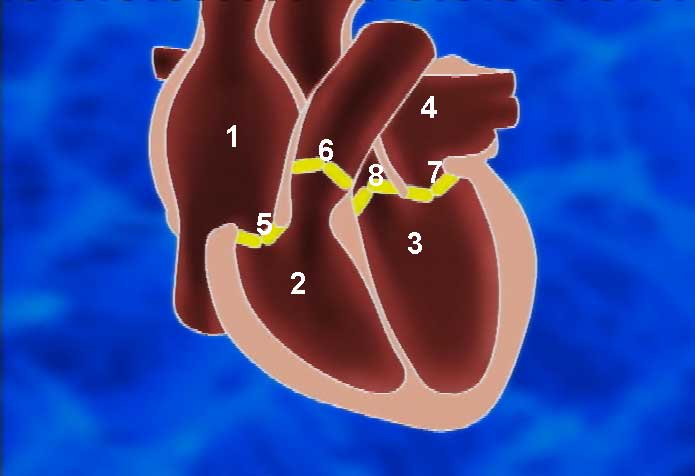 Right atriumRight atriumRight atriumRight atriumRight ventricleRight ventricleRight ventricleRight ventricleLeft ventricleLeft ventricleLeft ventricleLeft ventricleLeft atriumLeft atriumLeft atriumLeft atriumValve between right atrium and right ventricleValve between right atrium and right ventricleValve between right atrium and right ventricleValve between right atrium and right ventricleValve between right ventricle and right exit from the heartValve between right ventricle and right exit from the heartValve between right ventricle and right exit from the heartValve between right ventricle and right exit from the heartValve between left atrium and left ventricleValve between left atrium and left ventricleValve between left atrium and left ventricleValve between left atrium and left ventricleValve between left ventricle and left exit from the heart Valve between left ventricle and left exit from the heart Valve between left ventricle and left exit from the heart Valve between left ventricle and left exit from the heart 